өсөнсө       сакырылышы                                     тридцать четвертое  заседание утыз дуртенсе  ултырышы                                    третьего                 созыва                   KАРАР                                                                   РЕШЕНИЕ         «06»   май    2015й.                  №   167                   «06»  мая  2015г.Об утверждении генерального плана сельского поселения Старотукмаклинский сельсовет муниципального района Кушнаренковский район Республики Башкортостан	В соответствии со статьей 14 Федерального закона от 06.10.2003 г. №131- ФЗ «Об общих принципах организации местного самоуправления в Российской Федерации»,  главой 3 Градостроительного кодекса Российской Федерации, ст. Устава сельского поселения Старотукмаклинский сельсовет муниципального района Кушнаренковский район Республики Башкортостан, на основании протокола публичных слушаний, заключения комиссии о результатах публичных слушаний Совет сельского поселения Старотукмаклинский сельсовет муниципального района Кушнаренковский район Республики Башкортостан, РЕШИЛ:Утвердить генеральный план СП Старотукмаклинский сельсовет муниципального района Кушнаренковский район  Республики Башкортостан в составе материалов согласно приложению.Настоящее решение вступает в силу с момента официального обнародования.Контроль за исполнением настоящего решения оставляю за собой.Глава сельского поселения:                        К.А.КабировБашkортостан  РеспубликаҺыКушнаренко районы муниципаль районыныңиçkе тукмаклы ауыл советы ауыл  биләмәⱨе советы452240, Иçке Тукмаклы, Yзэк урамы, 14Тел. 5-57-33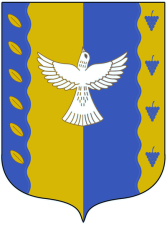 Республика  Башкортостансовет сельского поселения старотукмаклинлинский  сельсовет муниципального района Кушнаренковский район  452240, Старые Тукмаклы,ул.Центральная, 14Тел. 5-57-33